3 Nisan Cuma günü kavramımız çemberdi. Çember baskıları yaptık.Çemberden mutlu yüzler oluşturduk. Kendi özgün çember etkinliklerimizi de paylaşmayı unutmadık.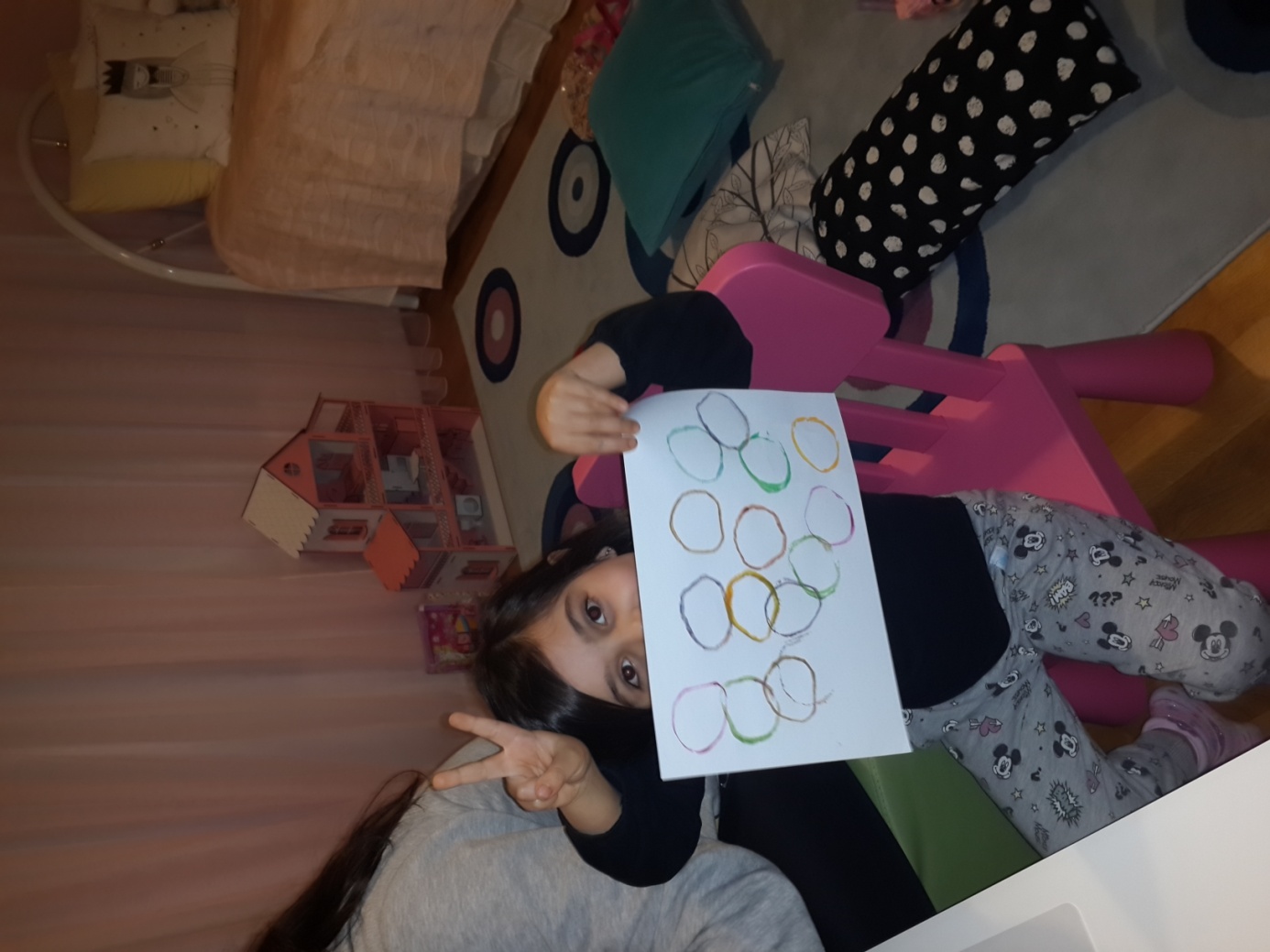 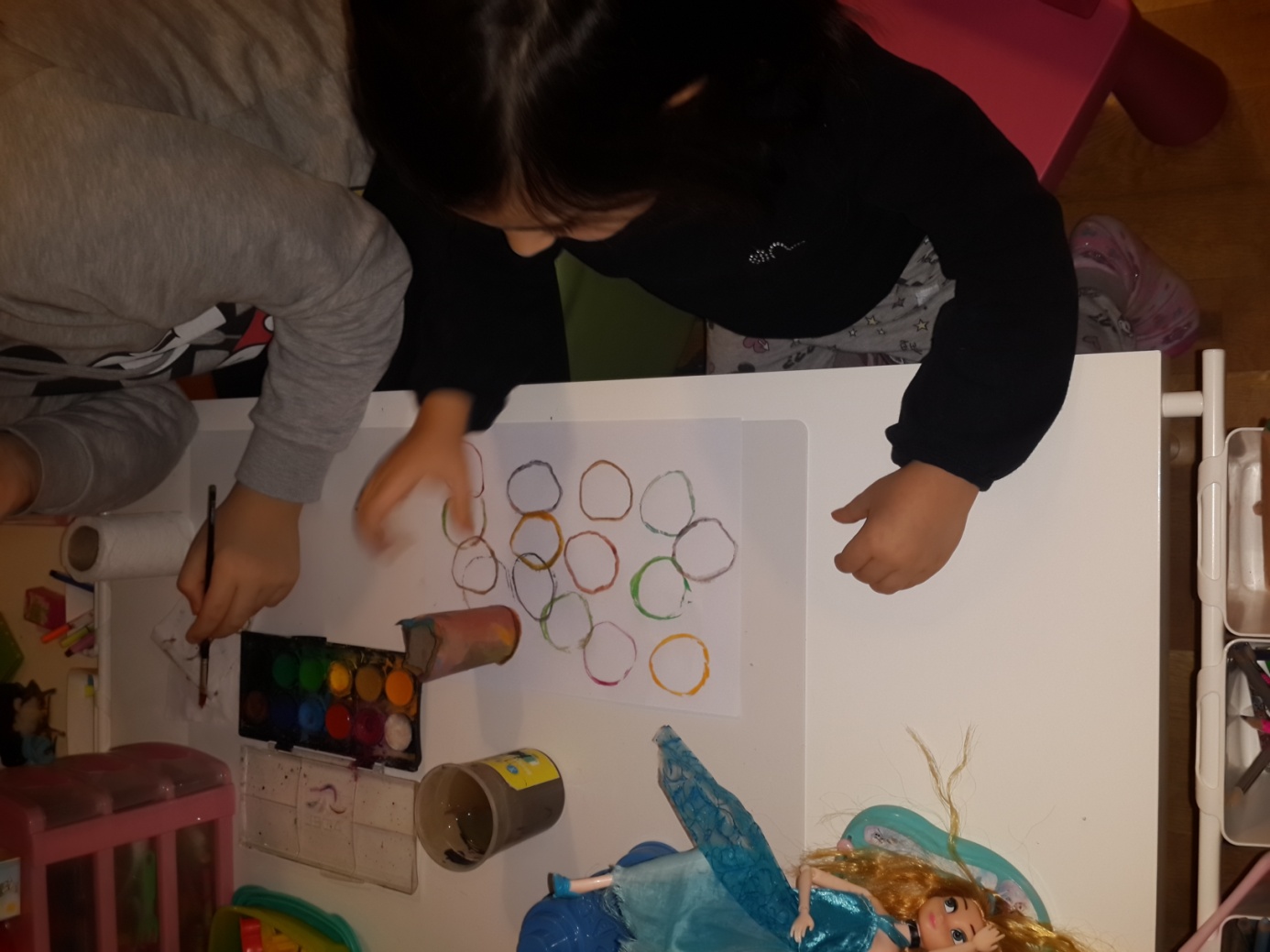 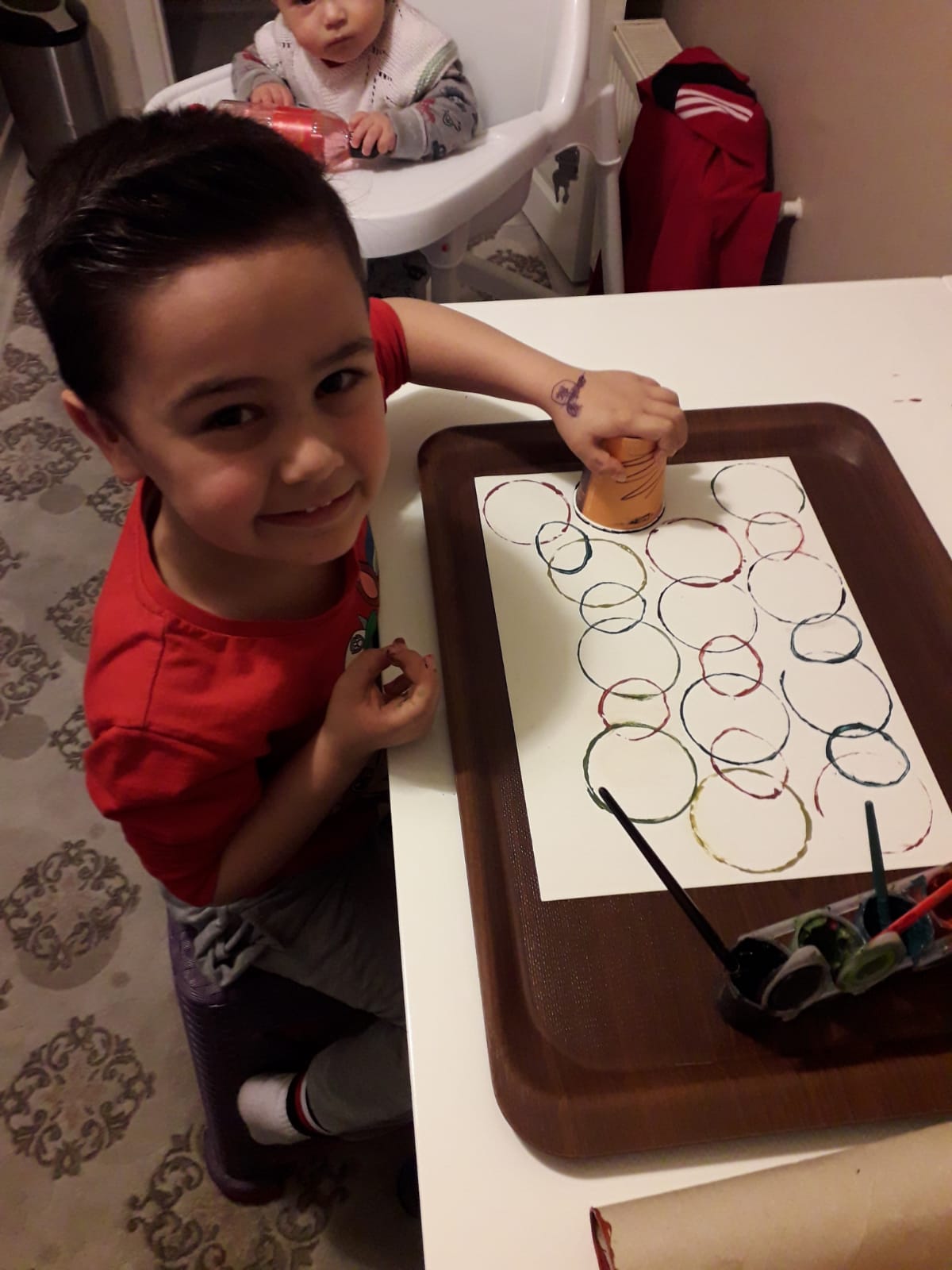 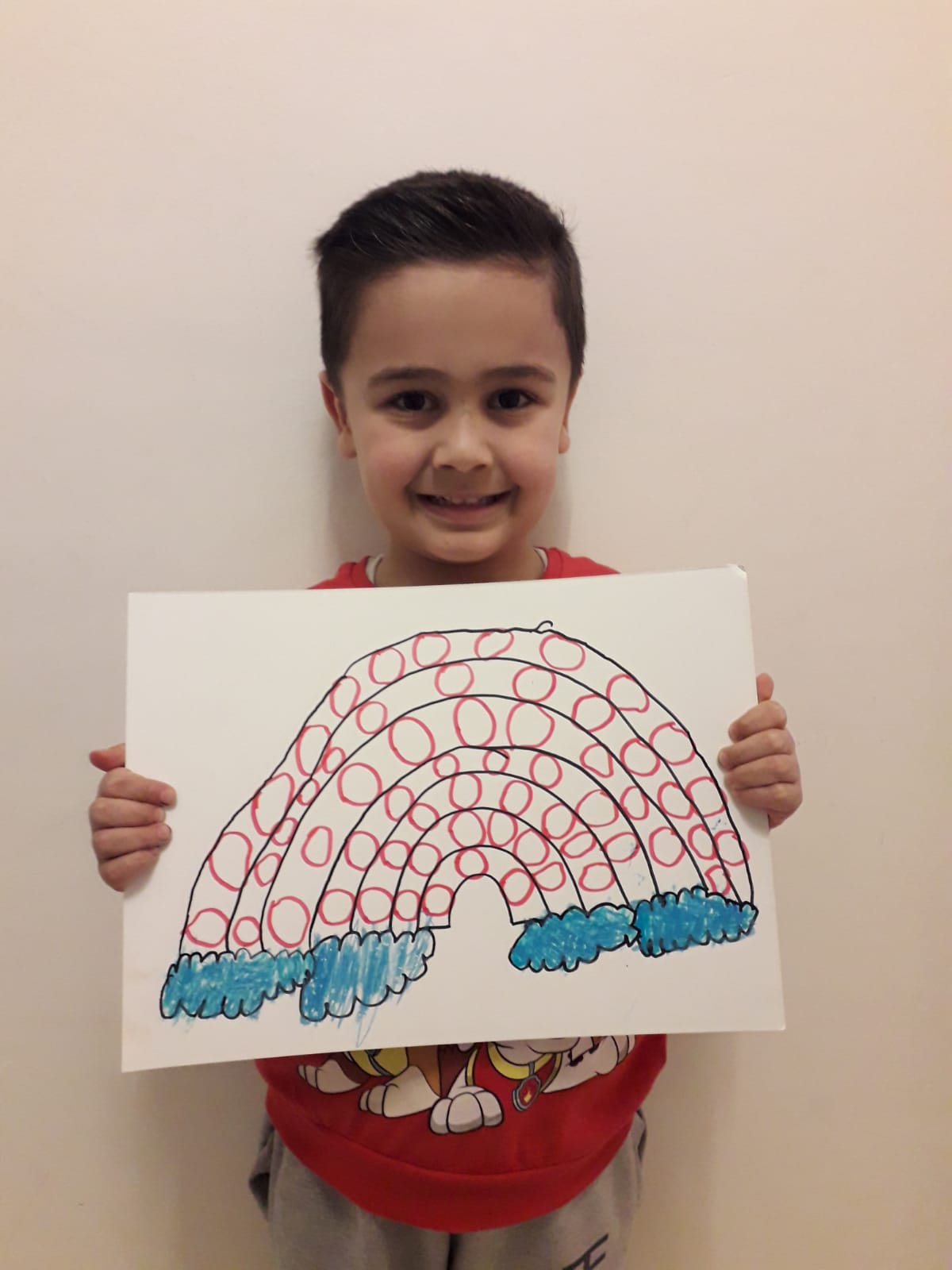 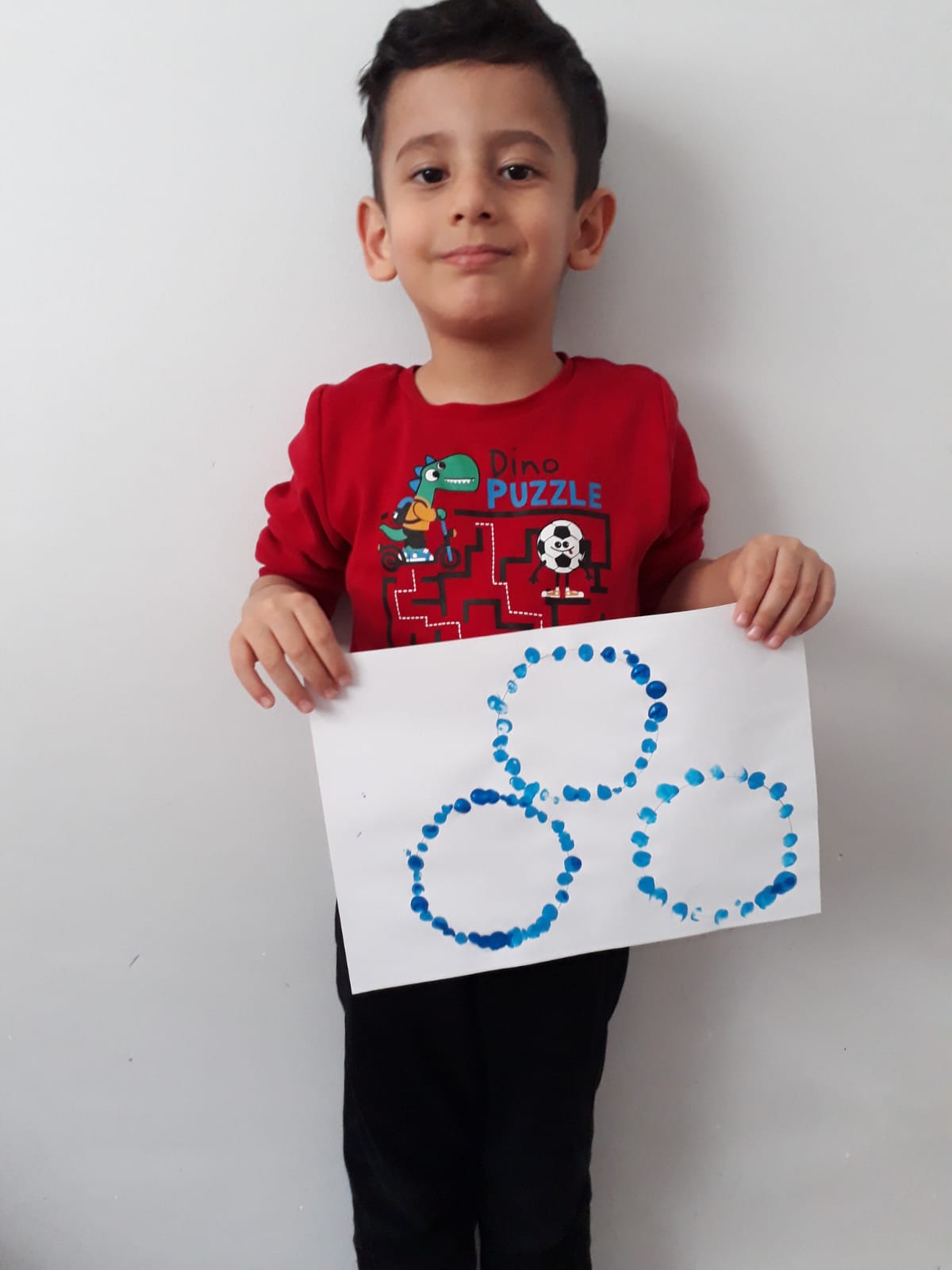 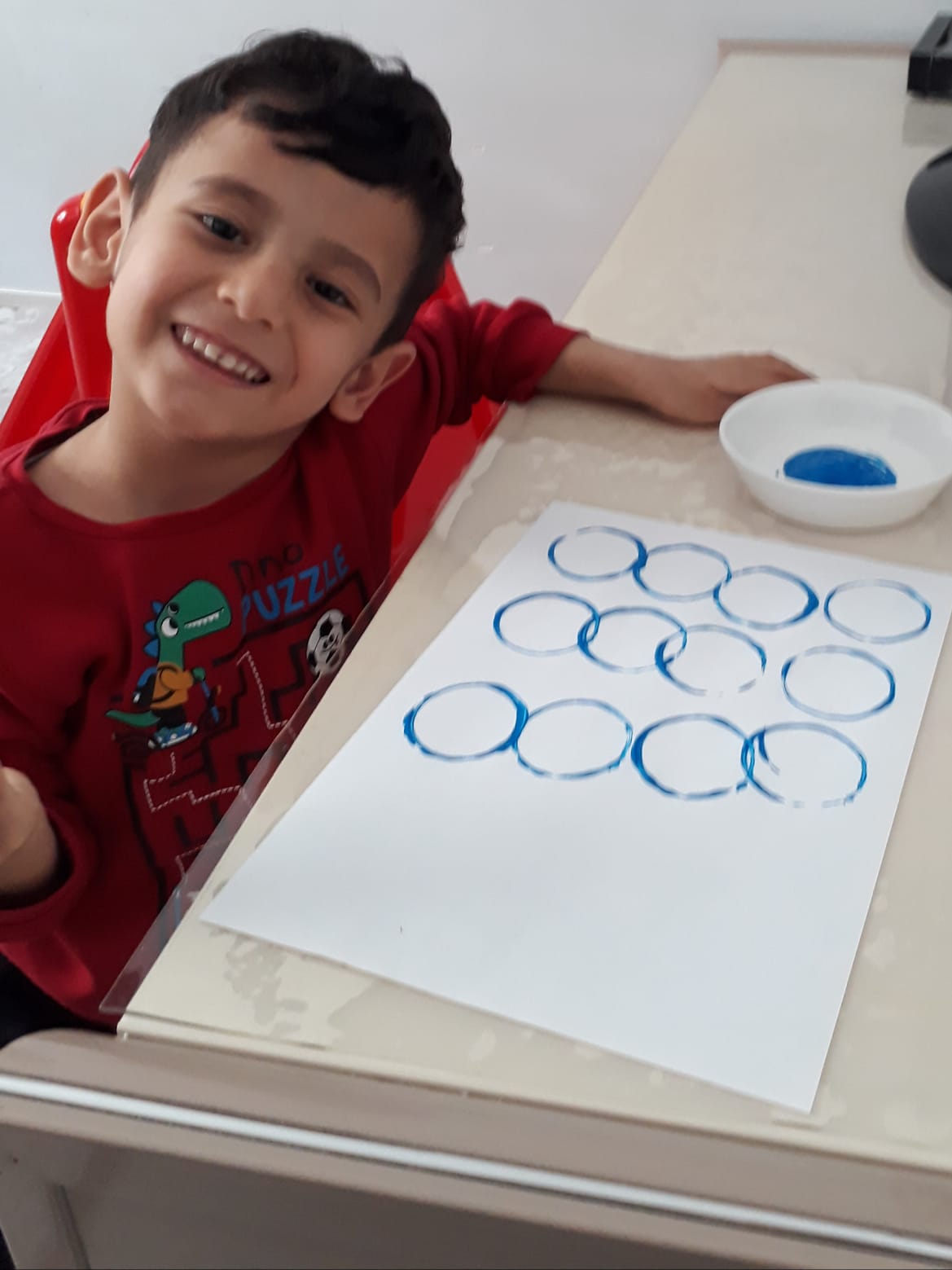 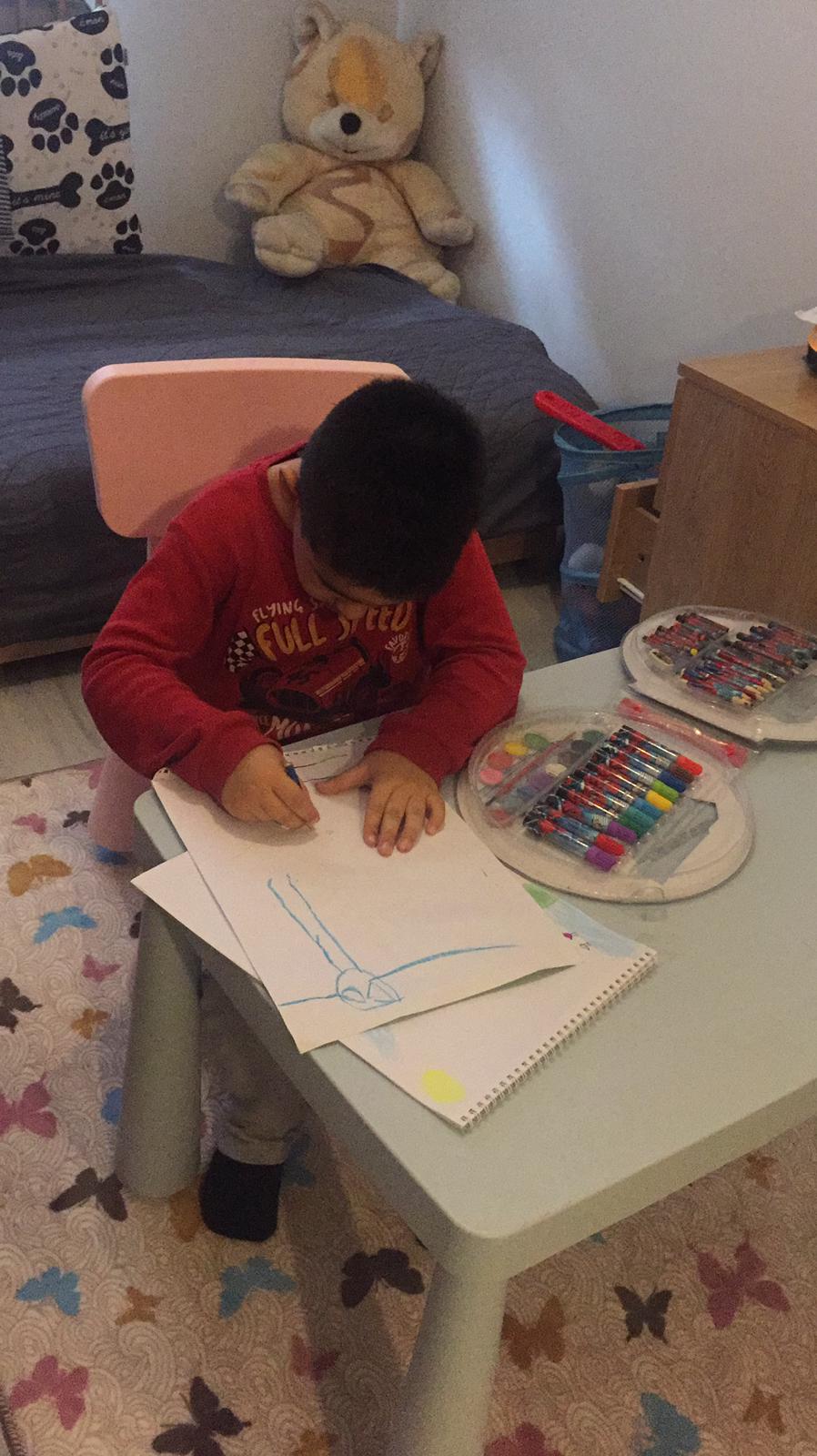 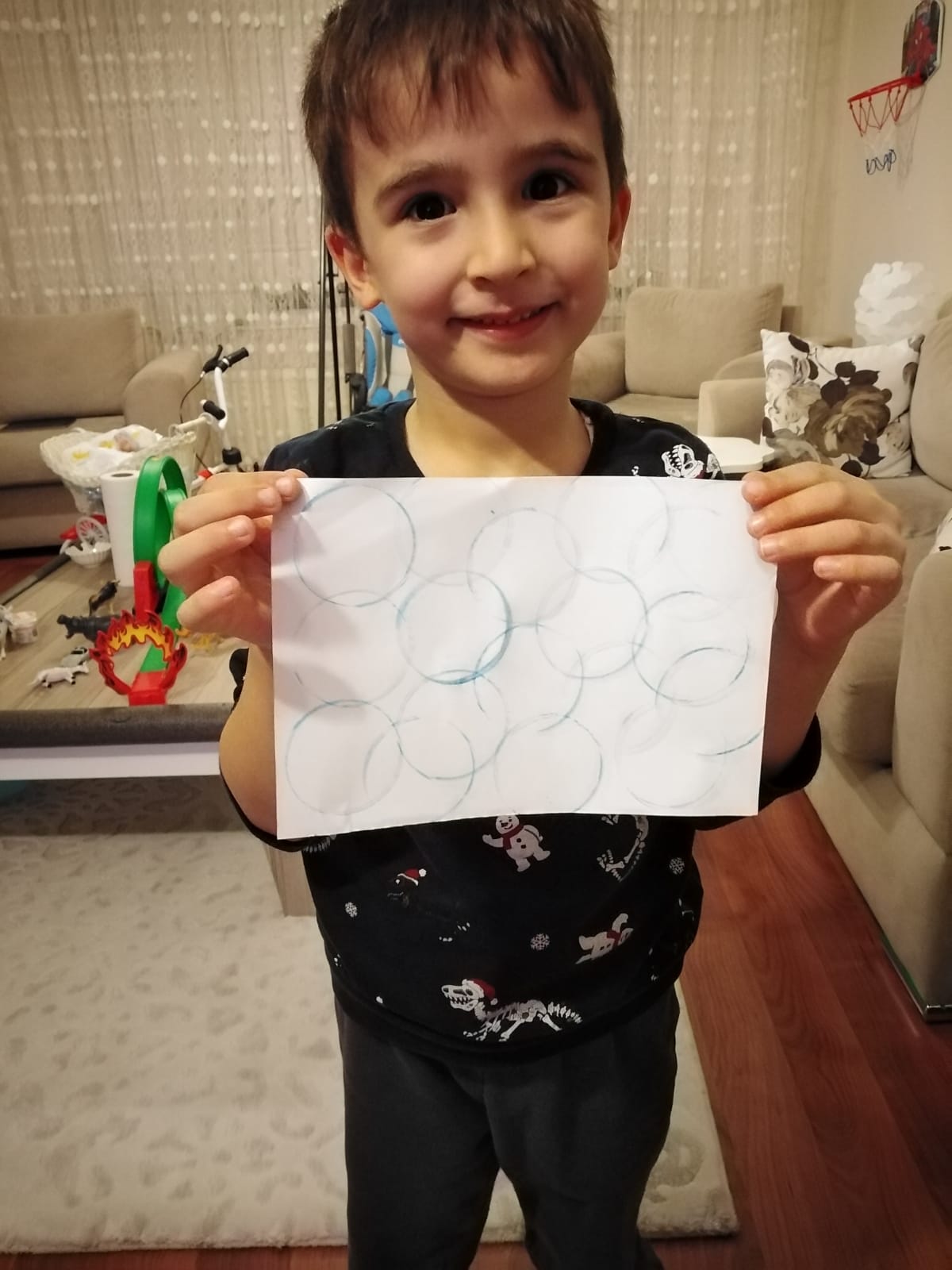 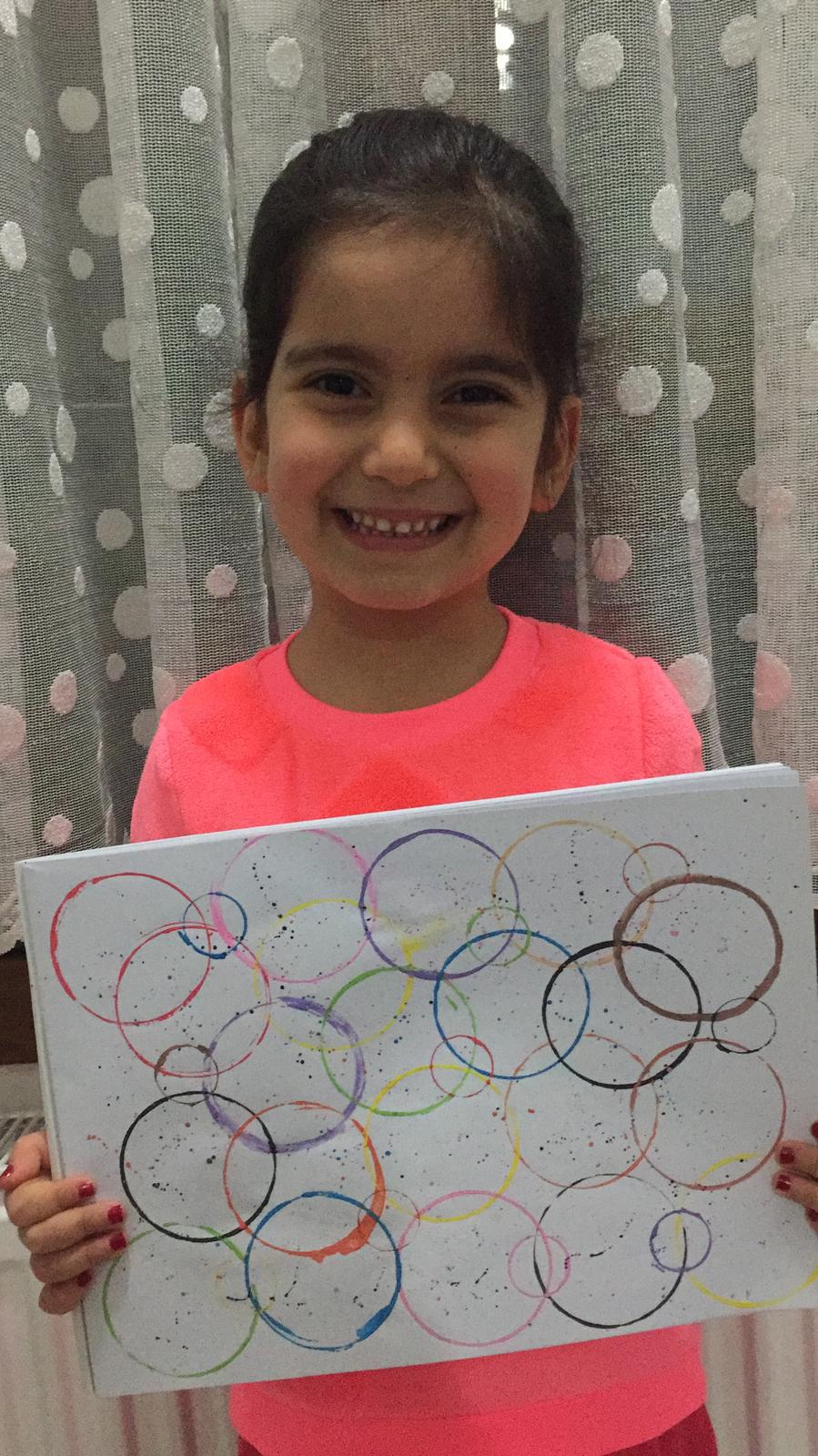 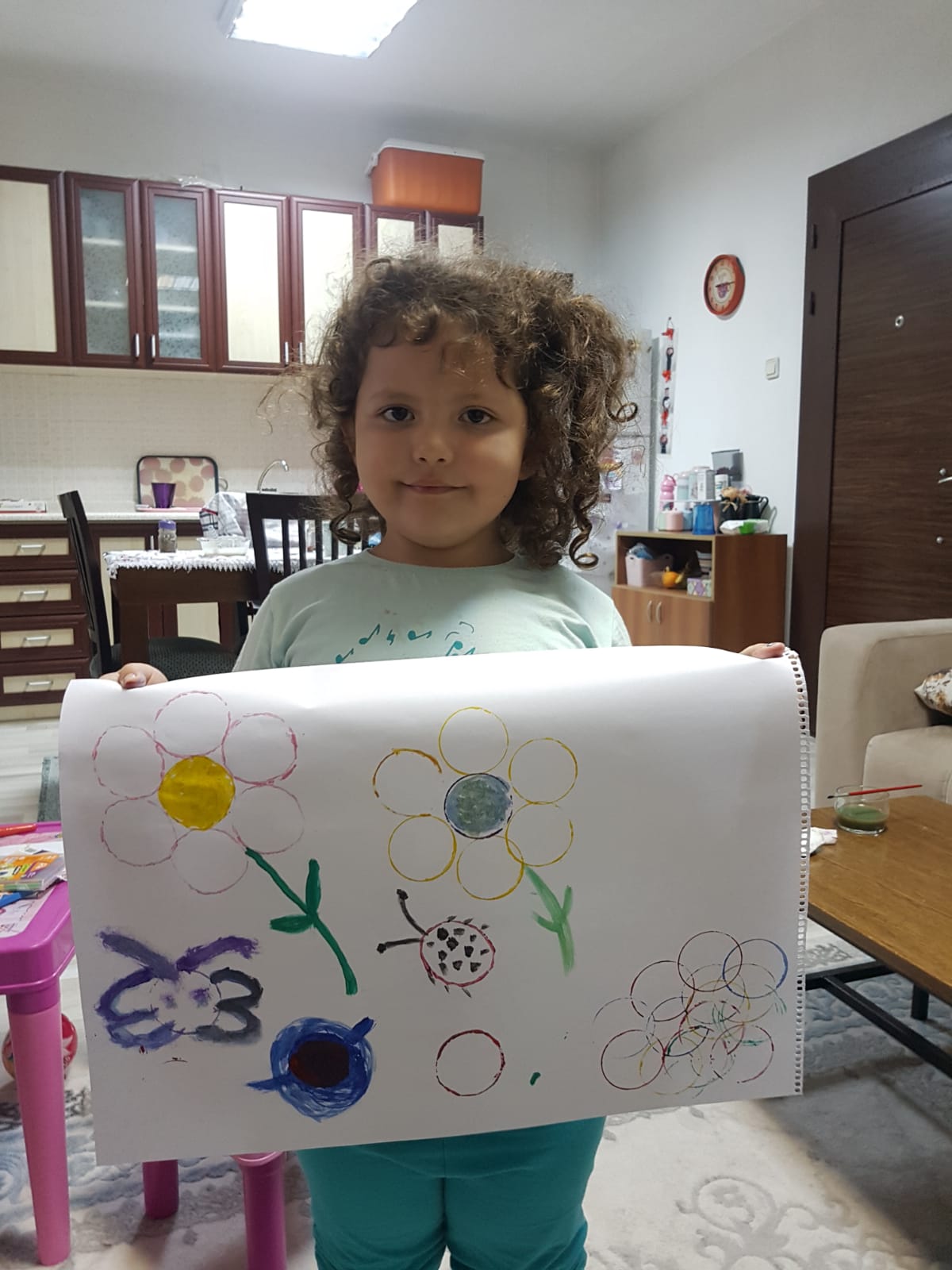 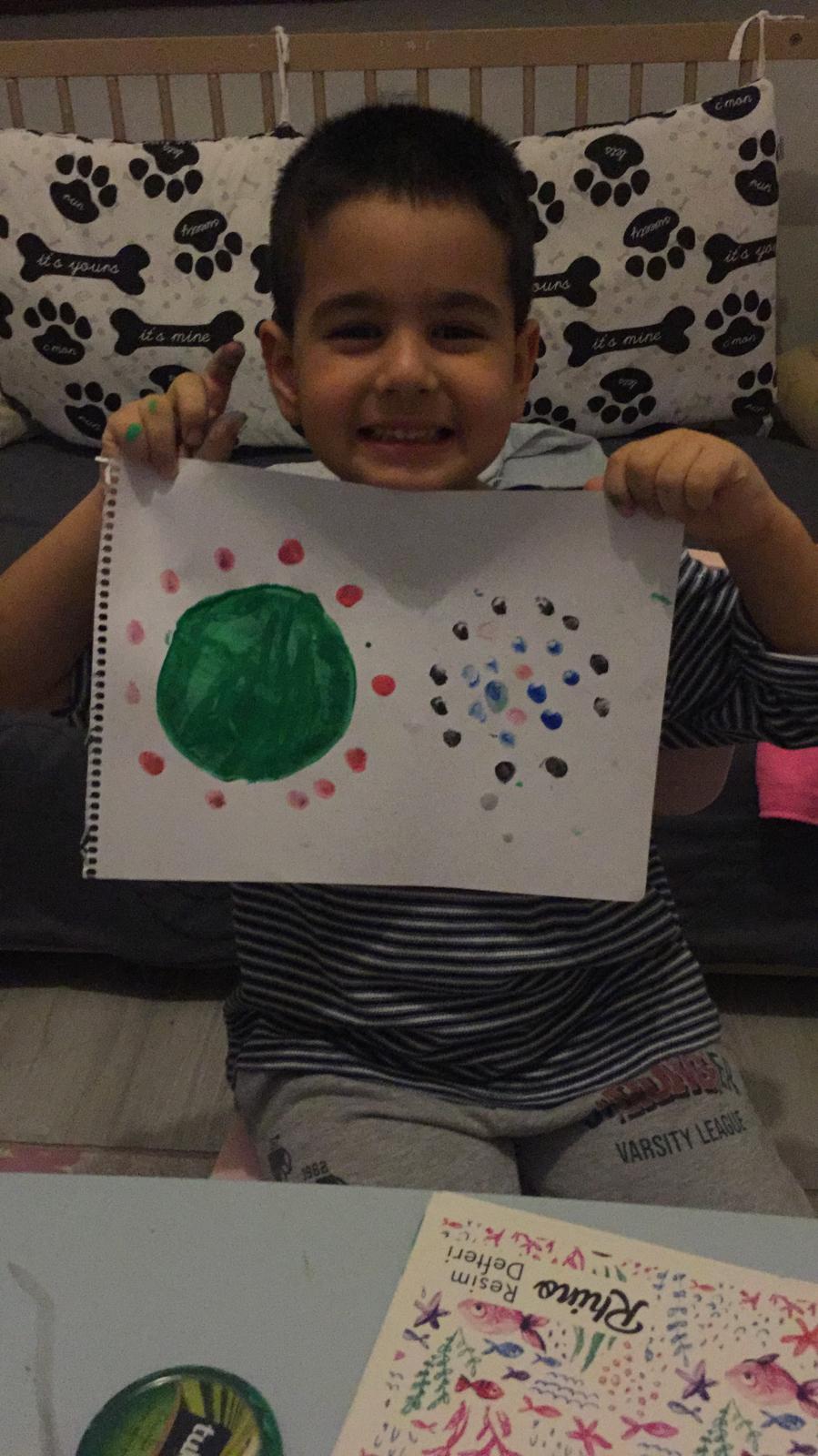 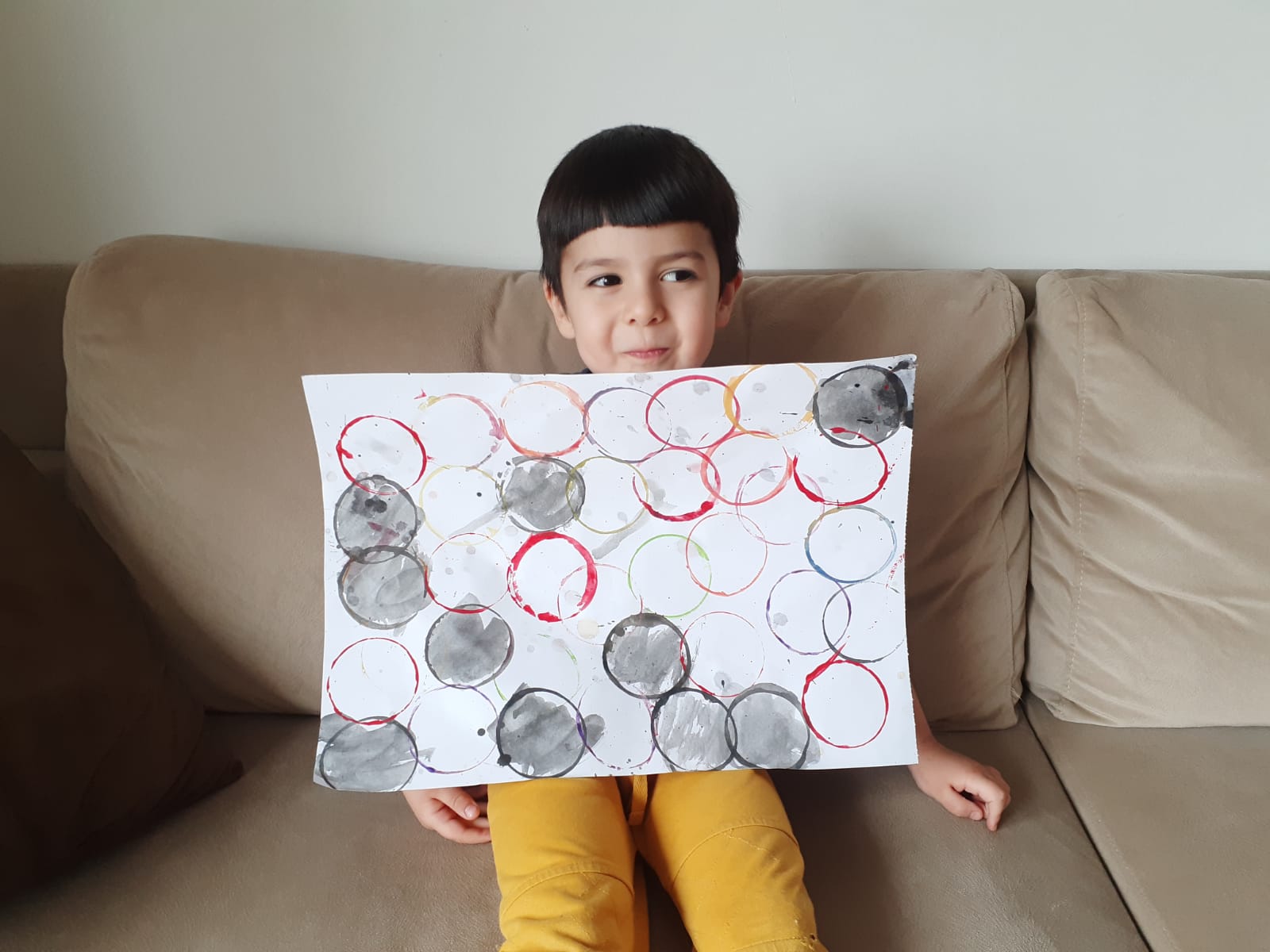 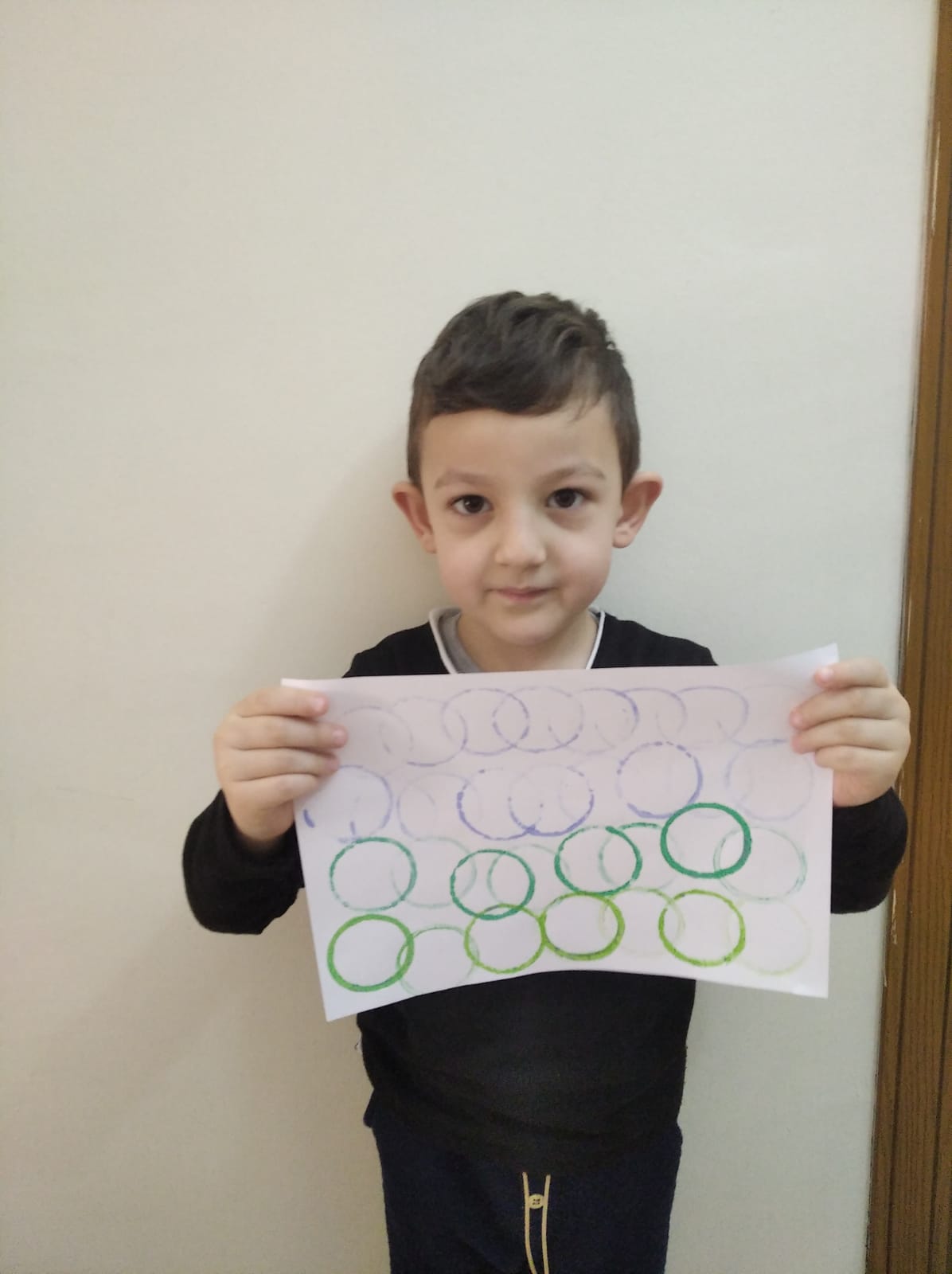 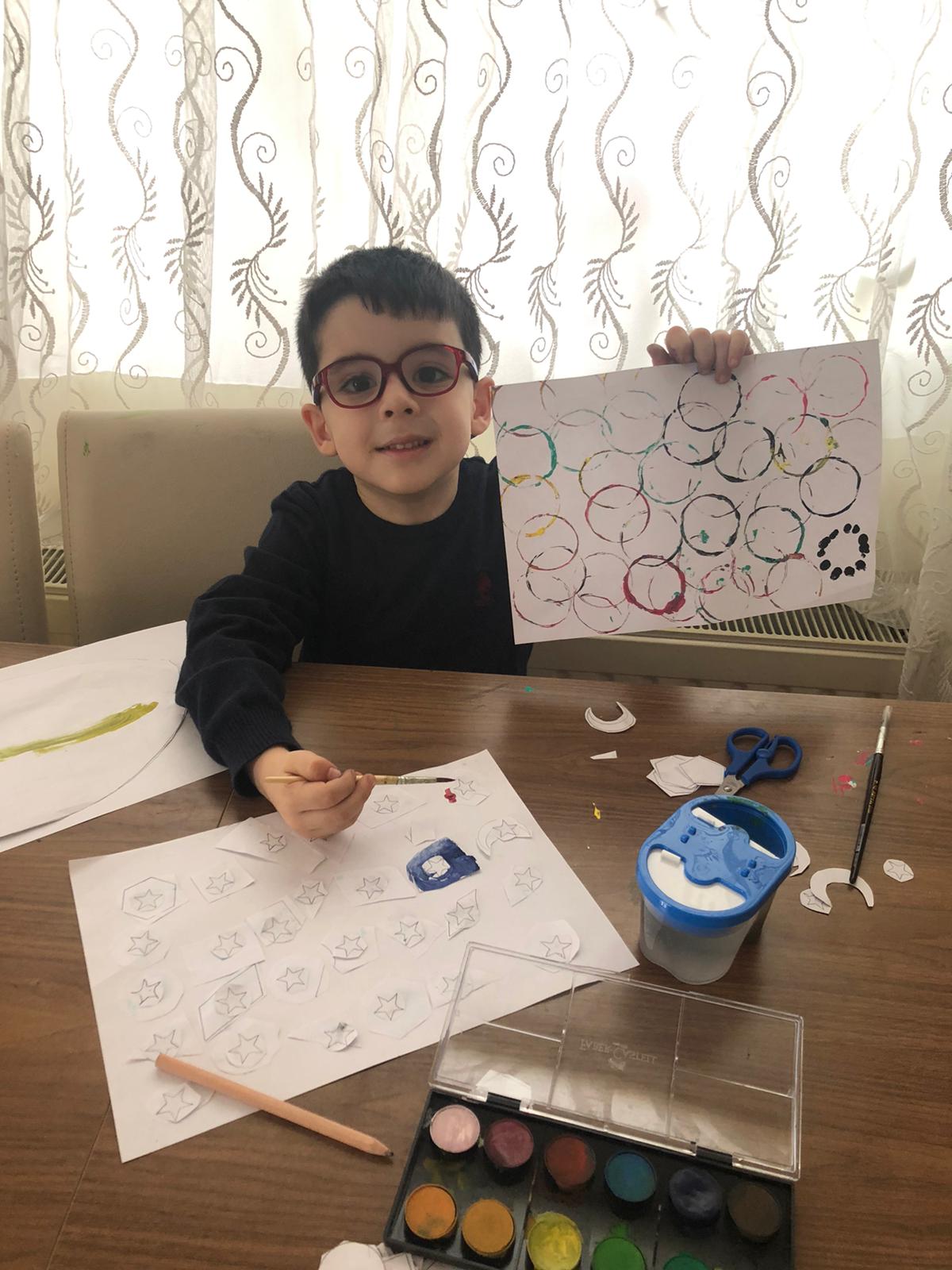 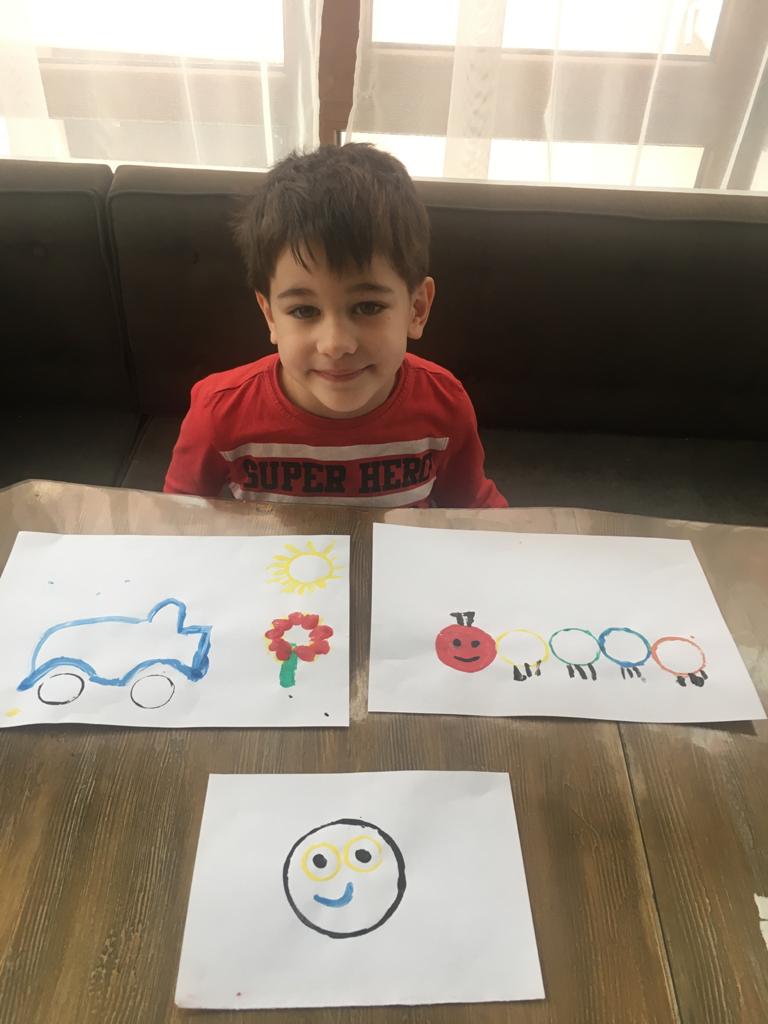 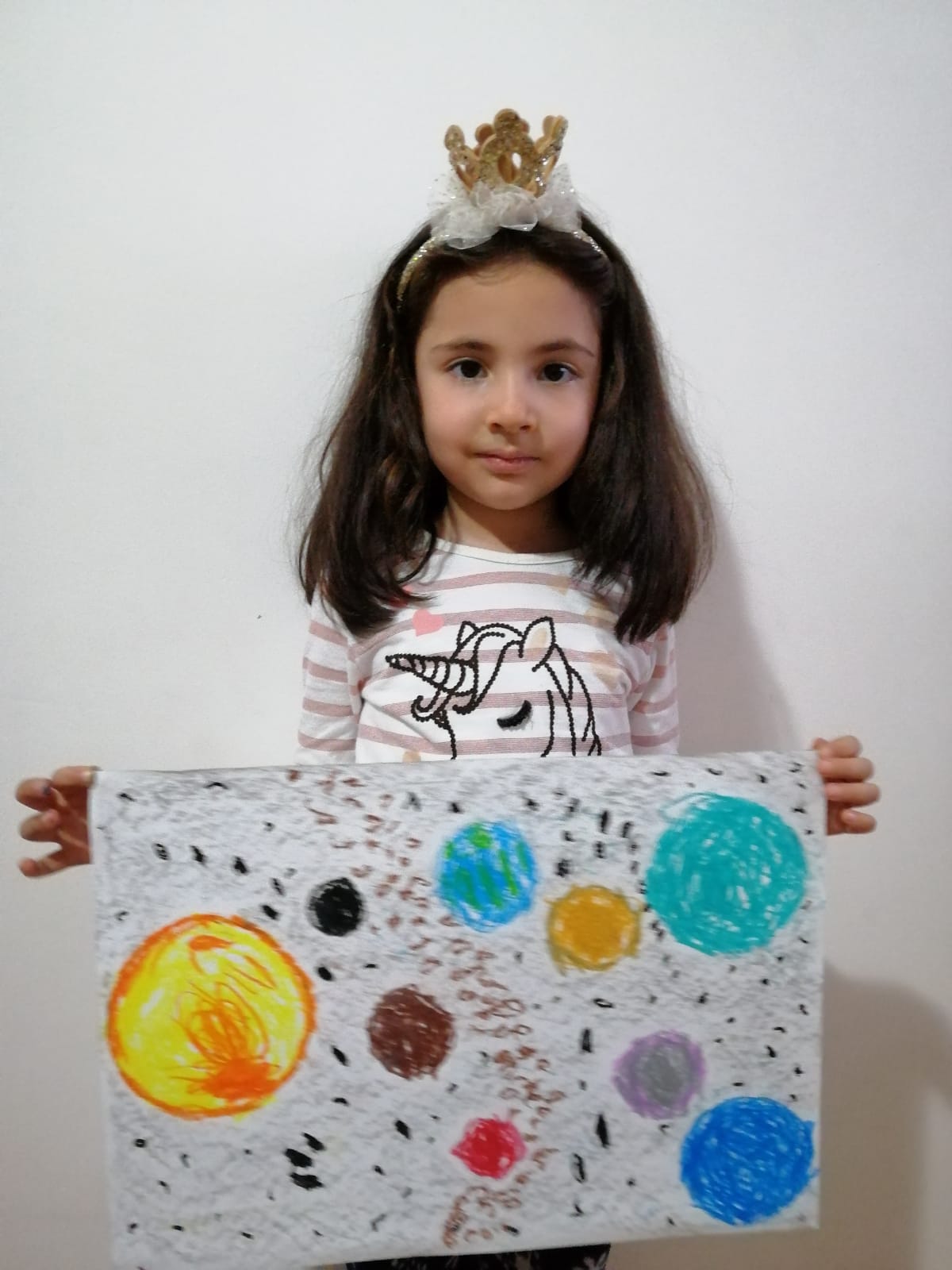 